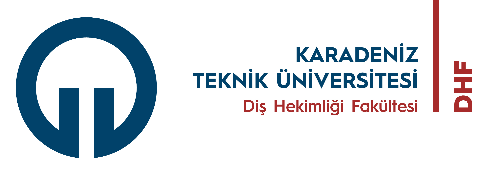 TEBLİĞ FORMUDoküman No KU.FR.08TEBLİĞ FORMUYayın Tarihi22.12.2021TEBLİĞ FORMURevizyon No00TEBLİĞ FORMURevizyon Tarihi00TEBLİĞ FORMUSayfa No1/1    İLGİLİ YAZININ    İLGİLİ YAZININ    İLGİLİ YAZININ    İLGİLİ YAZININ    İLGİLİ YAZININ    İLGİLİ YAZININTARİHİTARİHİTARİHİ………./….……./202.....………./….……./202.....………./….……./202.....SAYISISAYISISAYISIKONUSUKONUSUKONUSU     TEBLİĞİ EDİLEN KİŞİLER     TEBLİĞİ EDİLEN KİŞİLER     TEBLİĞİ EDİLEN KİŞİLER     TEBLİĞİ EDİLEN KİŞİLER     TEBLİĞİ EDİLEN KİŞİLER     TEBLİĞİ EDİLEN KİŞİLERS.N.UNVANIADI SOYADIADI SOYADITARİHİMZA1………./….……./202.....2………./….……./202.....3………./….……./202.....4………./….……./202.....5………./….……./202.....6………./….……./202.....7………./….……./202.....8………./….……./202.....9………./….……./202.....10………./….……./202.....11………./….……./202.....12………./….……./202.....13………./….……./202.....14………./….……./202.....15………./….……./202.....16………./….……./202.....17………./….……./202.....18………./….……./202.....19………./….……./202.....20………./….……./202.....